AFSS CENTRAL EVALUATION SYSTEMCentral Assessment Team (CAT), HO Islamabad2nd Mid Term Examination 2016 – 17S. STUDIES - Class VI 50 marks      2  hoursINFORMATION FOR STUDENTSMarks are given against each question or part of question. Write your name, roll number and date in the spaces provided below.OBJECTIVE-20Q No 1: Fill in the blanks.                                                    10The great trade route, ________________, from China to the West, went     across  pat of the Ghaznavid Empire in Central Asia.After Muhammad bin Tughlaq, his son____________ ruled for 37 years. In 1398 the Mongols, now under the rule of ____________.The most important Mauryan emperor, and certainly one of the greatest, was __________  (ruled 269-232 Bce).__________(modern-day Iran) became a warlike nation in the 6th centuryBce. The remains of the two great cities, ____________ and ____________, as well as hundreds of villages, have been discovered._________ means the people living in an area, like a city or a country. Life in towns and cities is called ___________ life. is the flag of _________ country.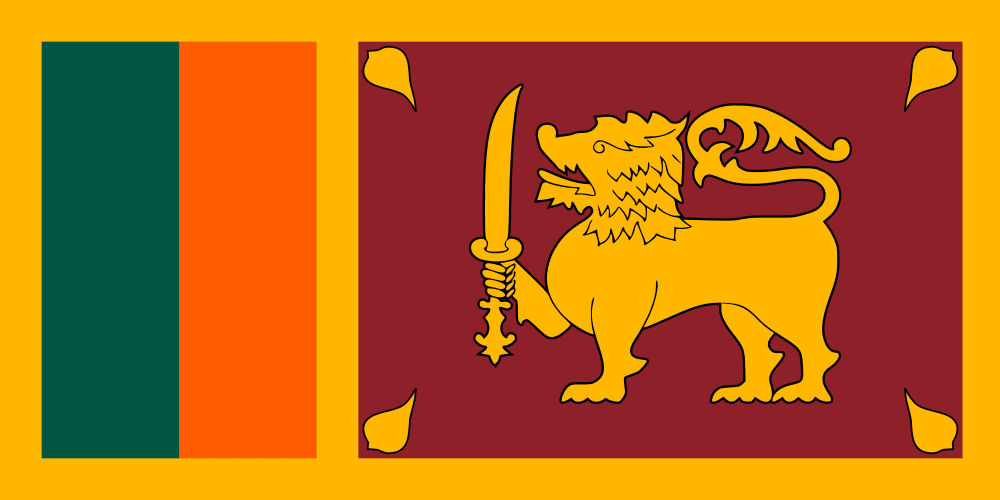 The Faisal Mosque situated in ____________ .Q No 2: Choose the correct answer and write in the blanks provided.       10                                             After one great battle to conquer the state of kalinga, Ashoka saw __________ soldiers lying dead.100,000                       b) 150,000                    c) 200,000The powerful kingdom of the _________ emperors was based in what is now the modern state of Bihar .  a)  Ashoka                        b) Mauryan                   c) Kanishka    iii. 	One of the main centers of Buddhism was _____________.           a) Gandhara		b)	Taxila             c)  Mohenjo Daro     iv. ______________ began to rebuild the Gupta Empire. 	a)	Aryans		         b)   Kanishka                 c) Harsa    v. The cave of ___________ where the angel Gabriel came to the                 prophet (PBUH	) with the first revelation. 	a)	Jabal-e-Soor	                    b)  Hira                          c) Jabal-e-Ohud 	   vi. The spread of Islam in the ________________ centuries marks the arrival of            Mohummad bin Qasim in Sindh      .	a)	sixth and fifth    		b)   Seventh and Eighth    c)  twentieth  vii. Pakistan has excellent supplies of natural ______________.   Coal                                b) Gas                                c) oil  viii. Caliph Walid demanded that _______________, should return the prisoners          and treasures.              Mh bin Qasim              b) Raja Dahir of Sindh       c)  Mh Ghori   ix. A large number had fled to ___________ during the Prophets (PBUH) life. 		a)	Abyssinia		  b) Khurtoum                       c)  Jadax.	The _________ migration in Islamic history took place before the Hijrat to            Madina.	a)	First			b)	Second                        c)  Third SUBJECTIVE-30Answer any five of the following questions.				 5×6=30Where did the early Muslims migrate to and why?How did Islam spread across North Africa, Asia, and parts of Europe?.What made Gandhara an important place in the past?Compare Ashoka’s reforms with government reforms in the twentieth century.Explain what is meant by the caste system. How did this begins?What is the importance of humans rights?vii.    Who were the Aryan? What is their importance?Student’s Name: Roll No:Center’s Name:Date:Day:Invigilator’s Name:Sign:Marks Obtained: Remarks:Examiner’sName:Date:Sign :Day: